 The Second Announcement of 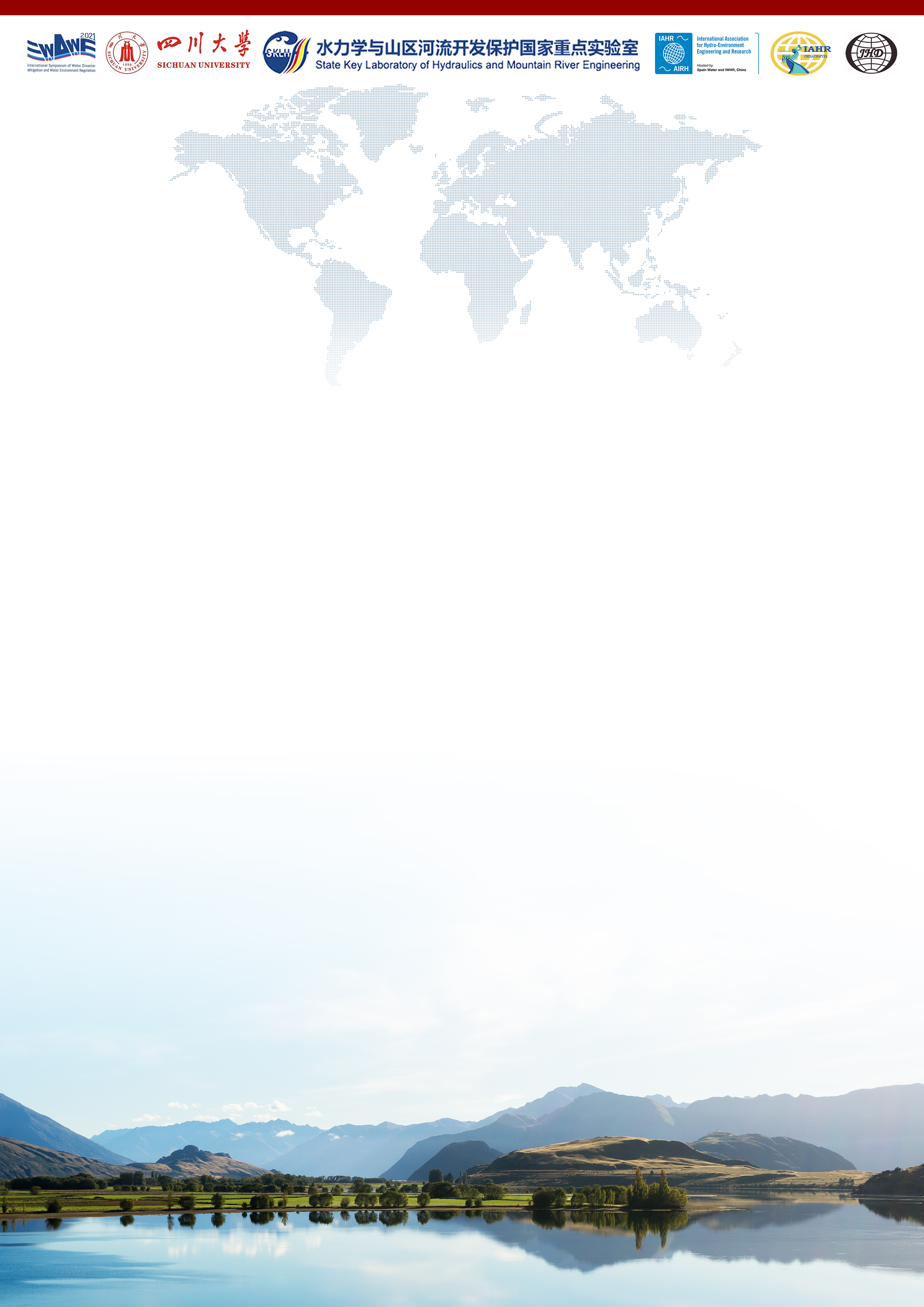 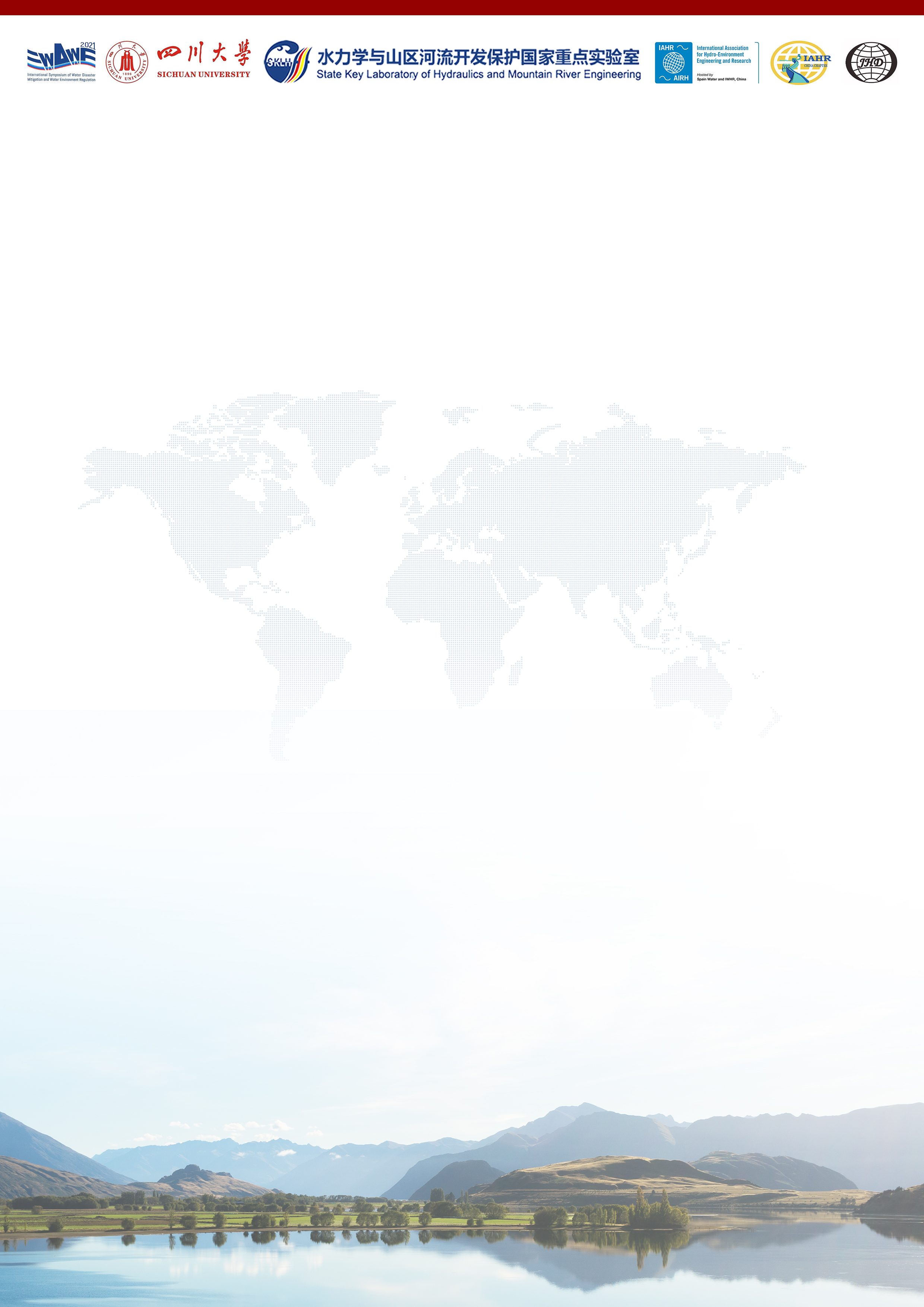 2nd International Symposium of Water Disaster Mitigation and Water Environment RegulationThe 2nd International Symposium of Water Disaster Mitigation and Water Environment Regulation (WDWE2021) will be held at Sichuan University, Chengdu, from July 7th to 9th, 2021. The symposium will be organized jointly by the State Key Laboratory of Hydraulics and Mountain River Engineering (SKLH, Sichuan University), International Association for Hydro-Environment Engineering and Research (IAHR) and Journal of Hydrodynamics, as a hybrid conference combining both onsite and online participation. Registration is open to academics, professionals and students across the world. Presenters will be asked to submit their abstracts via the symposium website www.WDWE2021.net before April 15, 2021, and full paper submission is welcomed and will be published in the proceedings of the symposium after peer-review processes. We look forward to getting together with friends, colleagues and peer researchers/professionals and hosting every delegate with a successful symposium.Symposium ThemesWater Crisis and Disaster MitigationWater Pollution Prevention and ControlWater Ecological Conservation and RestorationFrontiers in Water Science and EngineeringPlace: Xiangyu Hotel, Chengdu, ChinaDate: July 7th – 9th Key datesAbstract submission deadline 					April 15, 2021Optional full paper submission deadline 			May 15, 2021Notification of paper review outcome				May 30, 2021Online registration deadline						June 30, 2021Onsite registration deadline 					July 7, 2021Registration feesOnline presenters								Overseas: USD 100	China: CNY 500Online audience								FreeOffline participants	Online registration	 (before June 30)			Regular: CNY 1000 	Student: CNY 500	Onsite registration (on July 7)				Regular: CNY 1500 	Student: CNY 750ContactWebsite: www.WDWE2021.net					Email: WDWE2021@163.comWeChat official account (in Chinese): 水灾害防治与水环境调控国际会议Local Organizing Committee (LOC)Chair:					Weilin XUExecutive Chair:			Pengzhi LIN, Jianmin ZHANGSecretary General:			Hang WANG, Ningbo CUIMember:	Wenhua ZHUANG, Qing YANG, Maolin ZHOU, Haoyue ZHENG, Wangru WEI, Ruidi BAI, Chunlin SONG, Lu WANG, Lian TANG, Min CHEN
International Scientific Committee (ISC)James BALL				University of Technology SydneyHubert CHANSON		The University of QueenslandXiaoqing CHEN			Institute of Mountain Hazards and Environment, CASSung-Uk CHOI			Yonsei UniversityPeng CUI				Institute of Mountain Hazards and Environment, CASFeng DAI				Sichuan UniversityJianhui DENG			Sichuan UniversityXudong FU				Tsinghua UniversityPeter GOODWIN			University of Maryland Center for Environmental ScienceShaozhong KANG			China Agricultural UniversityJia LI					Sichuan UniversityChao LIU				Sichuan UniversityFulai LIU				University of CopenhagenPhilip Li-Fan LIU			The National University of SingaporeXingnian LIU				Sichuan UniversityZheng MA				Journal of HydrodynamicsArturo MARCANO		Central University of VenezuelaBruce MELVILLE			The University of AucklandIoan NISTOR				University of OttawaHajime NAKAGAWA		Kyoto UniversityJianbing PENG			Chang’an UniversityYongming SHEN			Dalian University of TechnologyHuiming TANG			China University of GeosciencesSilke WIEPRECHT		University of Stuttgart Lianhai WU				Rothamsted ResearchPute WU					Northwest A&F UniversityQiang XU				Chengdu University of TechnologyXingguo YANG			Sichuan UniversityStudent SessionA half-day student session will be scheduled particularly for student presenters, to help young participants better enjoy the peer discussion and communication. Awards for best paper and best presentation will be announced at the end of the symposium.ProceedingsSubmission of full papers is encouraged. All submitted papers will be peer reviewed and the accepted papers will be included in a Symposium Proceedings published by Sichuan University Press. Selected papers will be further considered for publication in Journal of Hydrodynamics.Invited Speakers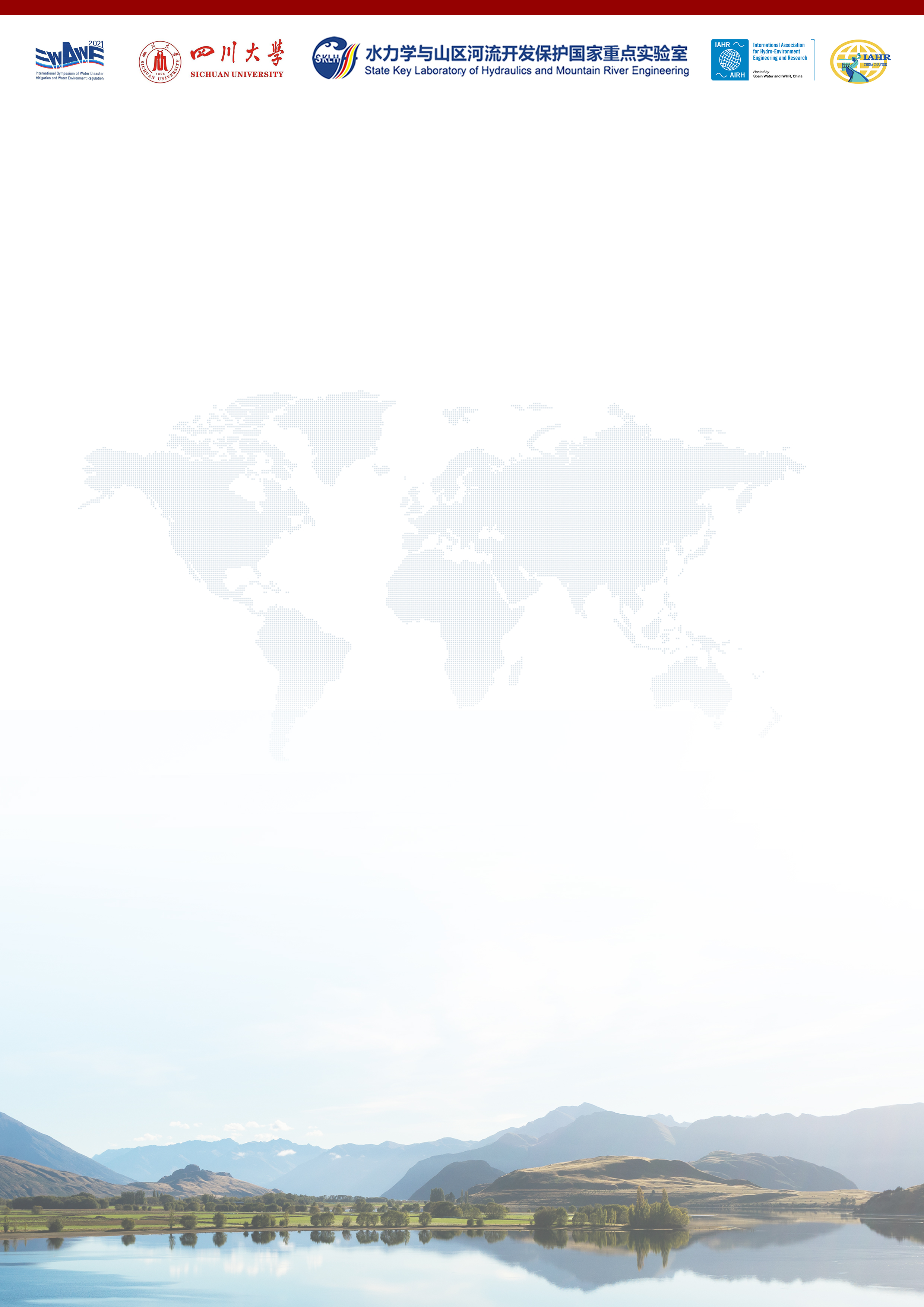 Philip Li-Fan LIU			The National University of SingaporePeter GOODWIN			University of Maryland Center for Environmental SciencePeng CUI				Institute of Mountain Hazards and Environment, CASJun XIA					Wuhan UniversityShaozhong KANG			China Agricultural UniversityPute WU					Northwest A&F UniversityGretchen KALONJI		Sichuan UniversityHubert CHANSON		The University of QueenslandHajime NAKAGAWA		Kyoto UniversityQiuwen CHEN			Nanjing Hydraulic Research InstituteJames BALL				University of Technology SydneyLing LI					Westlake UniversityIoan NISTOR				University of OttawaQiang FU				Northeast Agricultural UniversitySung-Uk CHOI			Yonsei UniversityQiang XU				Chengdu University of TechnologyHitoshi TANAKA			Tohoku UniversityDefu LIU				Hubei University of TechnologyJinhai ZHENG			Hohai UniversityDominic REEVE			Swansea UniversityJunqiang XIA				Wuhan UniversityZongxue XU				Beijing Normal UniversityYakun GUO				University of BradfordQiuhua LIANG			Loughborough UniversityDenghua YAN			China Institute of Water Resources and Hydropower ResearchXinghui XIA				Beijing Normal UniversityEllis PENNING			DeltaresNobuhito MORI			DPRI, Kyoto UniversityDawen YANG			Tsinghua UniversityYueping YIN				China Geological Environmental Monitoring InstituteBaoshan CUI				Beijing Normal UniversityZaijin YOU				Dalian Maritime UniversityNaresh SINGHAL			The University of AucklandXiping YU				Tsinghua UniversityLianhai WU				Rothamsted ResearchYujun YI					Beijing Normal UniversityAsaad SHAMSELDIN		The University of AucklandXiaohong CHEN			Sun Yat-sen UniversityJunke GUO				University of Nebraska LincolnArturo MARCANO		Central University of VenezuelaDavid ZHU				University of AlbertaMore invited speakers to be confirmed